ПРАКТИЧАН РАД~375-380m (признаје се 350-400m – 2 бода)(3)~ 1,2-1,5 mm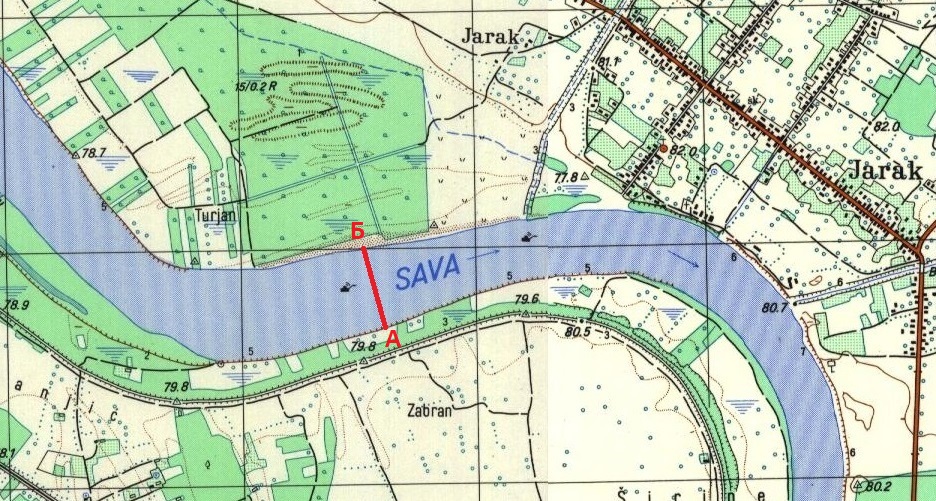 (4)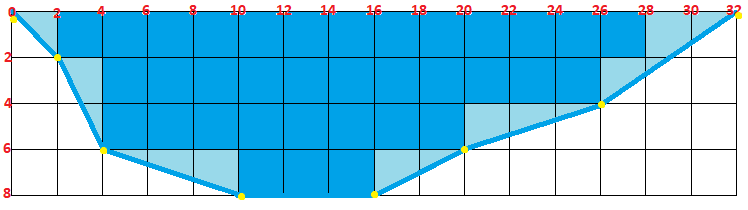 (5)а)170 m2 (признаје се 160-180m – 3 бода)(5)б) 136 m3/s (признаје се 128-144 m3/s – 2 бода)(3)